Vous avez trouvez des images intéressantes sur internet et vous souhaitez les enregistrer sur votre ordinateur pour les réutiliser après. Vous pouvez utiliser Google pour trouver des imagesEtape 1 : Sélectionner votre image faire un clic droit 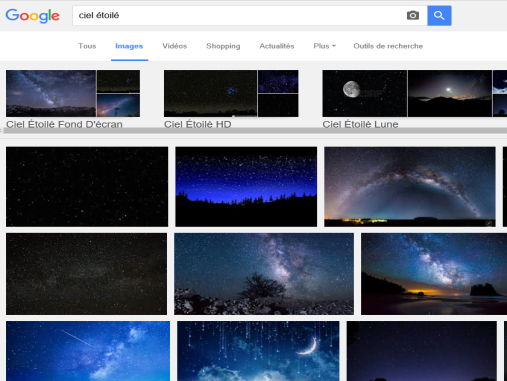 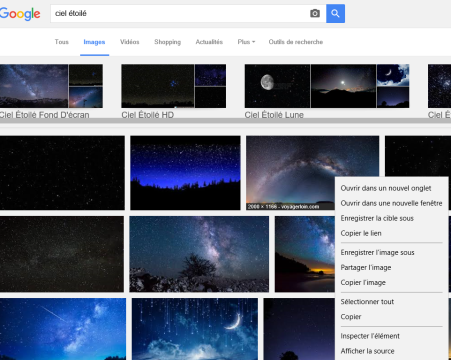 Ensuite cliquer sur « Enregistrer l’image sous ».Etape 2 : Donner un nom à votre fichierVous donnez un nom à votre image et vous cliquez sur Enregistrer en bas.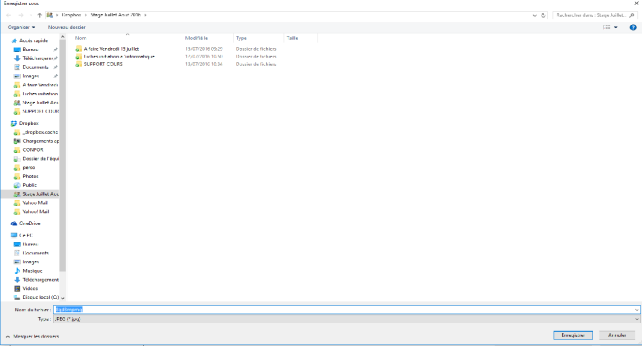 Cliquer sur enregistrer   Télécharger une image ou un document depuis internet